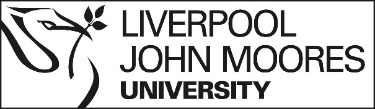 Staff CV (This should only be a brief curriculum vitae, a maximum of 2 pages in length) Name and title:Name and title:Present post:Present post:Institution employed by: Institution employed by: Main teaching activities:Main teaching activities:Main teaching activities:Main teaching activities:Main teaching activities:(Especially those relating to the programme under validation, including list of modules in programme being validated)(Especially those relating to the programme under validation, including list of modules in programme being validated)(Especially those relating to the programme under validation, including list of modules in programme being validated)(Especially those relating to the programme under validation, including list of modules in programme being validated)(Especially those relating to the programme under validation, including list of modules in programme being validated)Other duties:Other duties:Other duties:Other duties:Other duties:(list all key administrative/academic responsibilities)(list all key administrative/academic responsibilities)(list all key administrative/academic responsibilities)(list all key administrative/academic responsibilities)(list all key administrative/academic responsibilities)Academic qualifications (including accredited teaching qualifications):Academic qualifications (including accredited teaching qualifications):Academic qualifications (including accredited teaching qualifications):Academic qualifications (including accredited teaching qualifications):Academic qualifications (including accredited teaching qualifications):DateAwardAwardClassificationAwarding Body / UniversityProfessional qualifications:Professional qualifications:Professional qualifications:Professional qualifications:Professional qualifications:Research interests/profile (last 3 years only):Research interests/profile (last 3 years only):Research interests/profile (last 3 years only):Research interests/profile (last 3 years only):Research interests/profile (last 3 years only):(Brief indication of key topics and any current research projects including research grants and awards)(Brief indication of key topics and any current research projects including research grants and awards)(Brief indication of key topics and any current research projects including research grants and awards)(Brief indication of key topics and any current research projects including research grants and awards)(Brief indication of key topics and any current research projects including research grants and awards)Publications (last 3 years only):Publications (last 3 years only):Publications (last 3 years only):Publications (last 3 years only):Publications (last 3 years only):(List total number of refereed publications to date, including articles and list all refereed publications in the last 3 years. List total number of un-refereed publications)(List total number of refereed publications to date, including articles and list all refereed publications in the last 3 years. List total number of un-refereed publications)(List total number of refereed publications to date, including articles and list all refereed publications in the last 3 years. List total number of un-refereed publications)(List total number of refereed publications to date, including articles and list all refereed publications in the last 3 years. List total number of un-refereed publications)(List total number of refereed publications to date, including articles and list all refereed publications in the last 3 years. List total number of un-refereed publications)Consultancy (last 3 years only):Consultancy (last 3 years only):Consultancy (last 3 years only):Consultancy (last 3 years only):Consultancy (last 3 years only):(List of activities during the last 3 years)(List of activities during the last 3 years)(List of activities during the last 3 years)(List of activities during the last 3 years)(List of activities during the last 3 years)Professional membership/involvement (last 3 years only):Professional membership/involvement (last 3 years only):Professional membership/involvement (last 3 years only):Professional membership/involvement (last 3 years only):Professional membership/involvement (last 3 years only):External professional activities (last 3 years only):External professional activities (last 3 years only):External professional activities (last 3 years only):External professional activities (last 3 years only):External professional activities (last 3 years only):